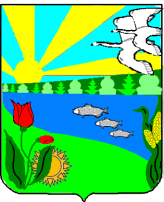 Волгоградская областьПесковатское сельское поселение Городищенского муниципального районах.Песковатка Городищенского муниципального района Волгоградской области  тел. (268) 4-11-17ПОСТАНОВЛЕНИЕот 04.08.2020 г.                                                                                № 62О внесении изменений В Постановление № 90 от 11.08.2014г.«Об утверждении  Положения«Об общественном совете по делам несовершеннолетнихи защите их прав в Песковатском сельском поселении»В целях организации работы по предупреждению детской безнадзорности, беспризорности и правонарушений несовершеннолетних и защите их прав на территории Песковатского сельского поселения  ПОСТАНОВЛЯЮ1. Внести в Постановление № 90 от 11.08.2014г. «Об утверждении  Положения «Об общественном совете по делам несовершеннолетних и защите их прав в Песковатском сельском   поселении» следующие изменения:2. Утвердить состав комиссии по делам несовершеннолетних и защите их прав в Песковатском сельском поселении  согласно приложению № 1.3. Постановление от 15.06.2020г. № 47 О внесении изменений в постановление № 90 от 11.08.2014г. считать утратившим силу.4. Обнародовать настоящее постановление на информационном стенде администрации.5. Контроль за исполнением настоящего постановления оставляю за собой.Приложение № 1к Постановлению администрации  Песковатского                                                                                                    сельского поселения                                                                                                                  от 04.08.2020г. № 62Состав
общественного совета по делам несовершеннолетних и защите их прав
в Песковатском сельском поселенииПредседатель комиссии:А.А.Торшин  - Глава Песковатского сельского поселения.Заместитель председателя комиссии:М.А.Ганичева - специалист Администрации Песковатского сельского поселения. Секретарь комиссии:Дегтярева Л.В. - специалист Администрации Песковатского сельского поселения.         Члены комиссии:1. Фуст Ю.Ю. – бухгалтер Песковатского Центра Культуры;          2. Хужахметов Р.Х. – Участковый  уполномоченный полиции в Песковатском сельском поселении (по согласованию);          3. Арькова А.М. – заведующая библиотекой Песковатского сельского поселения;            4. Жемчужнова Ю.В. – заведующая Песковатским отделом Городищенского историко-краеведческого музея (по согласованию).5. Подлинева И.О. – заведующая Песковатского ФАП (по согласованию).Глава Песковатскогосельского поселенияА.А.Торшин